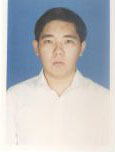  Bennjamin, Tony (Updated:9/13/2021 )Taman Cosmos Block G No. 58, Jakarta, 11520, Jakarta Raya, IndonesiaEmail:anthonioustony@hotmail.com	Tel:62-021-5652384 62-81617138425 (Mobile/Whatsapp) 62-8561067370 (Mobile/Line) Skype: superdudeboss Resume Summary Current Position	: Freelance Translator (August 2006 - Present) Current Specialization	: Translation, Interpretation, Localization & Transcription Last Education            : ITE (Institute of Technical Education) 2001 Highest Education	: Associate Degree in Business Studies/Administration/Management Years of Experiences	: 14 (from 2006) Daily Capacity             : 2700 words Educational BackgroundGraduation Date: 2001 Associate Degree of Business Studies/Administration/Management Major		: Office Administration Institute/University	: Institute Technical of Education, Singapore Grade		: Pass/Non-gradableTranslation English <> IndonesianLocalizationEnglish <> IndonesianConsecutive InterpretationIndonesian <> EnglishTranscription English Indonesian Transcription + Translation English <> Indonesian Subtitling English <> Indonesian Translated subjects General, Food & Beverage, General Ebooks, Education Ebooks/books, Menu, Hotel & Tourism, Sports & Fitness, Annual Reports, Banking, Finance, Handbook, Newsletters, Geological Engineering, Policy, Business, Health & Safety, Forms, Policy, Legislation, Presidential Regulation, Governor Regulation, General Patents, IT (General, Software & Hardware), User Manuals, Contracts, Employee Correspondence, Government, Insurance, Machinery Manual, Lease Agreement, Consumer Devices, Medical Devices, Orthopaedic, E-Learning, Doctor, General Medical, Optometrist, RPG Game, Igaming Sports Betting, Simulation Game, Android. Softwares:Trados 2019Passolo 2018Subtitle WorkshopMemoQReferences Name		: Tumbur Tobing Relationship		: Client Company		: Aeropagus Network Telephone		: +62-811173695 Email		: tumburtobing@yahoo.comName		: Shikeb ShiraziRelationship		: AgentCompany		: Assign Project InternationalTelephone		: +971-529793083Email		: assignprojectinternational@gmail.comName		: Maureen TanriRelationship		: ClientCompany		: Telephone		: 65-94786010 Email		: krupux@gmx.comName		: Eka AdiredjaRelationship		: Client Company		: Software23 LLC; AKARA SERVICES LLCEmail		: epadiredja@gmail.com; eka@software23.com